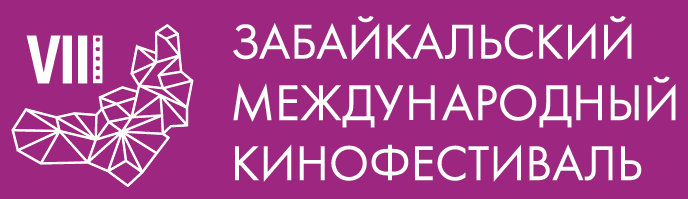 Москва, 21 мая 2019 годаЗабайкальский Международный Кинофестиваль объявляет фотоконкурс в социальных сетяхВ преддверие Восьмого Забайкальского Международного Кинофестиваля, который состоится в Чите с 30 мая по 2 июня, объявляется фотоконкурс #ЖдемКинофестиваль, победители которого смогут выиграть ценные призы.Условия конкурса просты: с 21 до 29 мая в личном профиле в любой из социальных сетей Instargam, Facebook, ВКонтакте необходимо опубликовать оригинальное фото на тему «Ждем Кинофестиваль», посвященное предстоящему событию. В описании указать хештеги #ЖдемКинофестиваль #ЗМКФ2019 и открыть профиль, чтобы организаторы конкурса смогли найти публикацию.Итоги фотоконкурса будут подведены 30 мая оргкомитетом Кинофестиваля. Победитель, опубликовавший самое интересное фото, получит 2 билета на одно из торжественных мероприятий кинофестиваля. Участник, занявший второе место – личное знакомство с любимым артистом. Призом за третье место станет 2 билета в кино на один из сеансов на выбор.Приглашаем забайкальцев и гостей Края к активному участию в конкурсе!Желаем удачи!Подробнее о VIII Забайкальском международном кинофестивале: http://www.zmkf.ru/.Организатор кинофестиваля – Ассоциация инициативных граждан по содействию сохранения и развития этнографической культуры Сибири «Забайкальское Землячество». Кинофестиваль проводится при поддержке Губернатора, Правительства и Министерства Культуры Забайкальского Края.Президент кинофестиваля – народный артист РСФСР Александр Михайлов.Генеральный спонсор кинофестиваля – ПАО «ГМК «Норильский никель»Ведущий информационный партнёр – Hearst Shkulev GroupОфициальный спонсор кинофестиваля – «Сибирская угольная энергетическая компания»Официальный спонсор кинофестиваля – АО «Атомредметзолото»Официальный перевозчик кинофестиваля – S7 AIRLINESСпонсор кинофестиваля – Байкальская Горная компанияСпонсор кинофестиваля – сеть супермаркетов «Дочки & Сыночки»